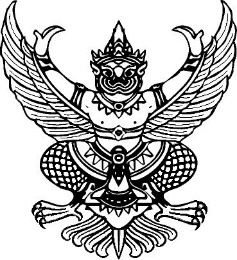 Announcement of Samrongnuea Police StationSubject Samrongnuea Police Station's aims for preventing corruption.---------------------------------Samrongnuea Police Station, police officers and permanent employees would like to jointly announce aims to establish a transparency standard, be responsible for consequences of actions, create an organization free of corruption, adhere to the culture and morality of the organization to perform duties for the benefit of society as a whole, be virtuous in performing duties, giving advancement to staffs (officers) by focusing on work performance rather than personal relationship, have clear communication within an organization at all levels in order to serve as a guideline for operation within the organization and also as a value for the organization or Samrongnuea Police Station to adhere as a practical guideline along with other regulations, to create a transparent organization for providing transparent services to be fair to people and for continuously improving the quality of operations of Samrongnuea Police Station.To achieve the above-mentioned ain1s, Royal Thai Police will proceed as follows.1) Manage and perform duties with good governance by aiming to meet needs of the people with righteousness. fairness and transparency can be verified every step of the operation.2) Raise consciousness, cultivate values and attitudes for personnel of Samrongnuea Police Station by adhering of sufficiency economy and apply it to their duties and daily lives.3) Promote private organization and public sector to participate in activities and freely receive information on activities and be able to participate through different channels whether using technology or other forms of participation.4) Continuously promote and raise campaign for the prevention and suppression of corruption in alt forms by tough and severe punishn1ents for offenders as well as coordinate with relevant agencies in preventing and suppressing corruption.5) Combating and monitoring corruptions in all forms under strict supervision and by using tough measures and strict punishments for corruptors and relevant offenders.It fs hereby publicly announced.This announcement is hereby issued on January 1st, 2023.     Police Colonel Arthit Simcharoen	    ( Arthit Simcharoen )        Superintendent of Samrongnuea Police Station